We will not guarantee for any late orders received after the deadline. In addition, 30% surcharge will apply to orders received after 10th May 2022 and 50% surcharge will be imposed for orders received onsite. Full costs shall apply for cancellations received after 27th May 2022.All items are on rental basis only.All orders will be delivered upon receipt of full payment.Please remit the payment by bank transfer to: Company: Sunyau Expo Pte Ltd Bank Details: UOB Jurong Point, 1 Jurong West Central 2, Hex 01-16C, Jurong Point Shopping Centre, Singapore 648886Bank Code: 7375, Branch Code: 013, Account No.: 1133083958, Swift Code: UOVBSGSG*All bank charges to be borne by remittersPlease continue on to Form T2-B to fill in your details and the Service Location Plan.This form must be submitted together with the electrical and lighting order form to the Official Stand-fitting Contractor.Location of your electrical requirements will be installed at the discretion of the Official Stand-fitting Contractor if the layout plan is submitted after the deadline. Any relocation after installation will be at the expense of the Exhibitor.BackwallOpen Front* Kindly type / write in BLOCK letters and please keep a copy for your records.Sunyau Expo Pte Ltd6, Soon Lee Road, Jurong, Singapore 628072 Tel: +65 6266 6728	Fax: +65 6266 2896Website: www.sunyauexpo.com.sgLightings and Electrics Catalogue: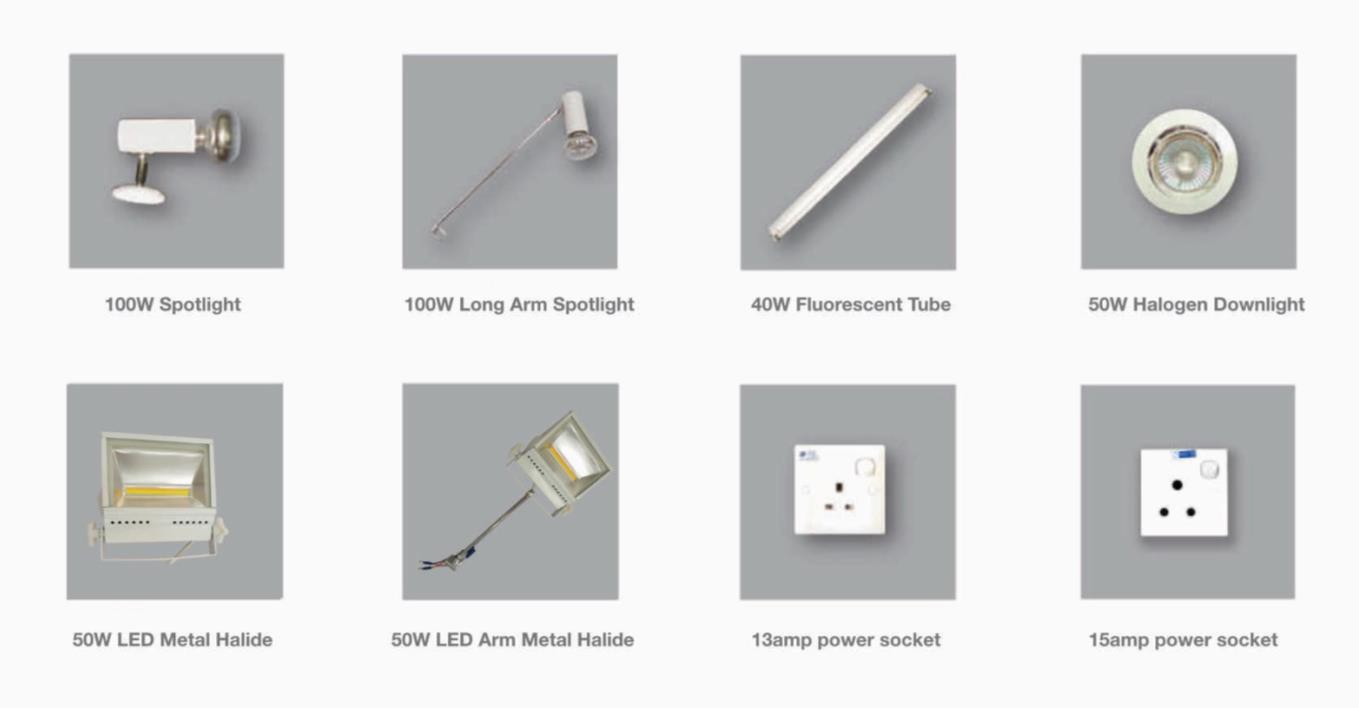 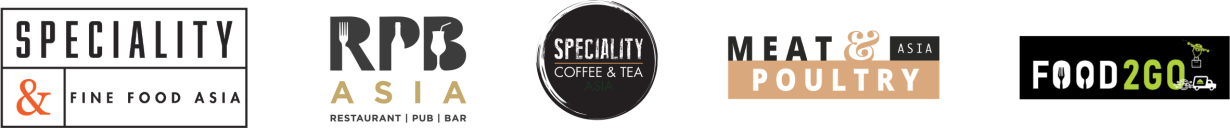 22nd to 24th June 2022Suntec Singapore Convention & Exhibition CentreFORM T2Electrical Order22nd to 24th June 2022Suntec Singapore Convention & Exhibition CentreDeadline:10th  May 2022DESCRIPTION OF SERVICESYMBOLSQTYUNIT COSTCOSTDESCRIPTION OF SERVICESYMBOLSQTYSGDSGDSection A: LightingsSection A: LightingsSection A: LightingsSection A: LightingsSection A: Lightings12W LED Spotlight    Warm Light65.0012W Long Arm Spotlight    Warm Light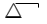 75.0040W Fluorescent Tube    White Light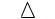 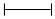 65.0040W Fluorescent Tube (Loose Fitting)    White Light65.0050W Halogen Down Light    only for carpentry items70.0050W LED Metal Halide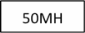 145.0050W LED Arm Metal Halide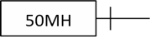 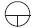 155.00Section B: Lighting Connections (per fitting)Section B: Lighting Connections (per fitting)Section B: Lighting Connections (per fitting)Section B: Lighting Connections (per fitting)Section B: Lighting Connections (per fitting)100W Lighting Connection50.00300W Lighting Connection105.00Lightbox Connection up to 300W (For Fluorescent Lighting Only)-L/B-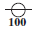 195.00LED Strip Lighting Connection (Per 2m run)-LED-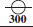 50.00Section C: Power Outlets (not to be used for lighting purposes)Section C: Power Outlets (not to be used for lighting purposes)Section C: Power Outlets (not to be used for lighting purposes)Section C: Power Outlets (not to be used for lighting purposes)Section C: Power Outlets (not to be used for lighting purposes)13amp/230V Single Phase Power Socket (12hr)    Max 800W65.0013amp/230V Single Phase Power Socket (24hrs)    Max 800W100.0015amp/230V Single Phase Power Square Pin Socket (12hr)    Max 2KW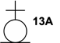 95.0015amp/230V Single Phase Power Round Pin Socket (12hr)    Max 2KW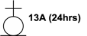 95.0015amp/230V Single Phase Power Square Pin Socket (24hr)    Max 2KW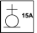 135.0015amp/230V Single Phase Power Round Pin Socket (24hr)    Max 2KW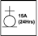 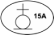 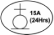 135.0032amp/230V Single Phase Isolator (12hr)   Max 5KW32A ISO285.00SubtotalAdd SurchargeGST 7%TOTAL COST22nd to 24th June 2022Suntec Singapore Convention & Exhibition CentreFORM T2-BElectrical Order Cont.22nd to 24th June 2022Suntec Singapore Convention & Exhibition CentreDeadline:10th  May 2022Exhibiting Company:Booth No.:  Company Address:Contact Person:(Mr/Ms)(Mr/Ms)Email: (Please write legibly) (Please write legibly)Tel:    Fax:     Fax: Payment mode: Singapore Cheque    Telegraphic TransferSignature, Company Stamp and DateSignature, Company Stamp and Date